From: GIS Email <gis_info@tcadcentral.org>
Date: Wed, May 31, 2023 at 10:25 AM
Subject: RE: lot on the Pedernales property ID 356246
To: tiffany.grana@compass.com <tiffany.grana@compass.com>Good morning,Per our records the total area for this lot is 1.9360 acres. You can contact the Travis County Clerk's office for a copy of the subdivision plat for Curiosity Cave. This original plat has the homesite at 277'x155'x260'x155', with the waterfront listed as 'Extends to Center of Pedernales River', and this is the legal basis on which the property boundaries exist in our system. (PROPERTY ID 356246)Kind Regards,GIS Department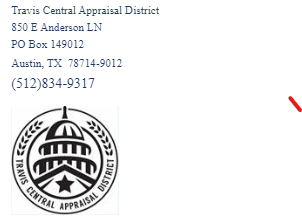 CONFIDENTIALITY NOTICE: This communication is intended only for the use of the individual or entity to which it is addressed and may contain confidential and/or privileged information. If you are not the intended recipient of this information, please delete all of the material from any computer that may have it. Any unauthorized use, dissemination, distribution, or copying of this communication is strictly prohibited. 